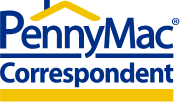 Correspondent Name___________________________________	Date___________________________This Transmittal and Attached Documents must be delivered to:Deutsche Bank National Trust CompanyAttn: Team PennyMac/Correspondent Final Documents1761 E. Saint Andrews PlaceSanta Ana, CA 92705Please secure documents in sequential order per transmittal. You may ship multiple transmittal bundles within one package.Please complete:PNMAC Loan NumberCorrespondent Loan NumberBorrower's       Last NameDocument(s)Received